Name: _________________________________________________________Ancient Rome ABCsDirections: Using your Ancient Rome magazine, you will individually create an ABC chart for this ancient civilizationThe words or phrases that you use must be significant (for example: you may NOT choose the word ‘another’ for the ‘A’ word). It must hold some sort of importance to the Romans or their civilization. Please explain the meaning of your word or phrase. If you choose the word “Appenine” for your letter ‘A’, please define this term under or next to the word (a group of mountains)You many use the entire Roman magazine to find words to use.Miss Morris made her ABC chart already and could not find the letters Q, X, Y, or Z. You are not required to find these letters. However, if you do, TWO bonus points will be given for each letter if the word holds importance to the Roman civilization. All other letters MUST be included.Once all of your words/short phrases are completed, you may use color to decorate!This is your time to be creative. Please have fun with this project. You will be graded on the accuracy of your information and the organization/neatness of your project. Look on the back for examples!Due on ___________________________________________________________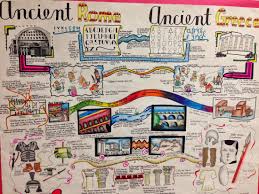 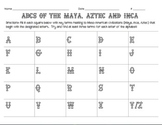 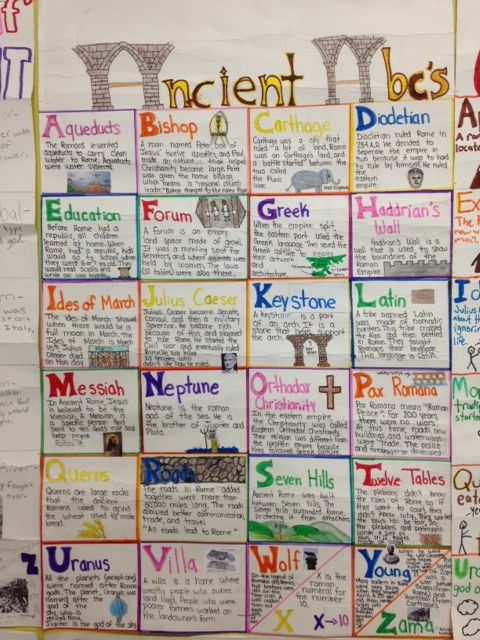 